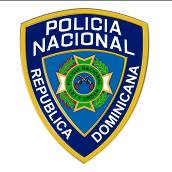 República DominicanaDirección Adm. Y FinancieraPALACIO  DE  LA POLICIA NACIONAL“Todo Por la Patria-.“ AÑO DEL DESARROLLO AGROFORESTAL”.-SANTO DOMINGO, D.N.24 De abril del 2017.Al                                    :         Director Administrativo y Financiero. P.N.			                Su Despacho.Asunto                           :         Informe de Inventario de Materiales.Anexo                             :	     Listado de Materiales Existentes                                        1.-      Respetuosamente me dirijo a ese superior despacho con la finalidad de informar las propiedades en existencia en esta oficina del Encargado de Contabilidad Suministro de Ingeniería.Es lo que informo a ese superior despacho para los fines que estime de lugar.LIC. FELIX ML. PERALTA MARTINEZSgto. Mayor P.NEncargado de contabilidad, depósito de ingenieríaMateriales Nuevos, Disponibles para Mantenimiento.Materiales Aptos para el uso, Disponibles para Mantenimiento.Material de mantenimiento Materiales para el Banco transformador Av. FranciaMateriales en Desuso (05) Cajas EMT 4X2 de ½(08) Cajas EMT 4X2 de ¾ (13) Capacitores 7.5 uf + 5 %Cepillo de alambre(04) Confort time Reiay(09) Delay on make timer QD-068(06) Lámparas ojo de buey ¨DOWN LIGHT¨(14) Lámparas ojo de buey ¨ GENERAL LIGHTING¨ (12) Seguetas blancas(154) Terminales para cable de batería-inversorTransformador para lámpara.(165) Varillas de plata para soldarVarillas de soldadura eléctricaMap/gas(13) Tubos galvanizados de 2¨(38) cajas registro de redes 12x12(3) Abrazaderas emt de 4¨(3) Abrazaderas emt de 3¨(130) Abrazaderas emt de 2¨(4) Abrazaderas emt de 1 ½ (26) Abrazaderas emt de 1¨ (92) Abrazaderas emt de ¾ (147) Abrazaderas emt de ½ (30) Abrazaderas Unitrón de ½ (11) Abrazaderas Unitrón de 2¨((7) Abrazaderas Unitrón de 3¨(2) Palometas emt(2) Lavamanos con su pedestal (uno sobrante del canódromo, otro de nagua)(2) Caja registro octagonal  de ½(20) Caja registro 2x4 de ½ (3) Caja registro 2x4 de ¾(5) Caja registro 4x4 de ½ (5) Caja registro 5x5 de 1¨(2) Caja registro 8x8 (1) Caja registro 9x9 (1) Caja registro 12x12(1) Caja de brakers 12x12(1) Caja de brakers 9x9(1) Caja de brakers 3 Líneas 9x21 (08) Conectores rectos de ½ (44) Conectores rectos de ¾ (3) Conectores rectos de 1¨(7) Conectores rectos de 2¨(8) Conectores para tubería lico stile(15) Tapas ciegas octagonales  (3) Tarugos emt(3) Toma corriente sencillo con su tapa LEVITON(27) Tubos eléctricos de 1¨ plásticos(12) Tubos eléctricos de ½ plásticos(5) Tubos eléctricos de ¾ plásticos(1) Tubos galvanizados de 2¨(1) Tubo galvanizado de 3¨(2 ½) Tubos galvanizados de 1¨ ½ (1) Tubo galvanizado de 2 ½ (1) Adaptador pvc de 2¨ a 1¨ (2) Adaptador pvc hembra de 2¨(1) Adaptador pvc hembra de 1¨(1) Adaptador pvc macho de 2¨(1) Codo pvc de 1¨(1) Coplinpvc de 1 ½ (2) Curvas pvc de 2¨(17) Curvas pvc de 1¨(4) Curvas pvc de ¾ (1) Curva pvc de ½ (1) Media curva de 2¨(2) Niple ¾ (2) T pvc de ½ (2) T pvc de 1¨(1) T pvc de 1 ½ (1) T pvc de 3¨(2) Tubos semipresion de 2¨ (1) Tubo de presión de 1¨(2) Tubos de presión de ½ (5) Barras enroscables(5) Bases para aire acondicionado (2 ½) Cajas de cenefas(1) Cubetas de pintura blanca(1/2) Cubetas de pintura Amarillo(2) Extractores (11) Rejillas para aire acondicionado diversos tamaños(14) Ventanas de cristal (07) Plafones (22) Varillas 3/8 (Sobrantes del Canódromo)(3) Varillas de ½ (Sobrantes del Canódromo)(50) GLNS. Agua para Baterías (44) GLNS. Solución para Baterías (70) Pies de Alambre para Jumper 0/2(4) Tape (1) Brocha(1) Rolo completo (500 Pies) Cable AWG #4/0(1000 Pies) Cable AWG #2(500 Pies) Cable de Goma AWG # 10 x 2(1000 Pies) Cable THHN AWG #12(1500 Pies) Cable THHN AWG # 10(10 Pies) Tape VYNIL 3M Súper 33(50) Prensa Estopa ½ Plástico con Tuerca (20) Breakers doble 40/2 A(10) Breakers doble 50/2 A(10) Breakers Doble 30/2 A(50 Pies) Tubería Plástica LT2(5) Conector recto LT2(5) Conector Curvo LT 2(2) Registros de Inspección de tierra (Verde)(1) Panel de Distribución 18 Circuitos, Trifásico 120-208 VAC, Nema 3R(9) Puertas polimetálicas(6) Puertas de cristal(8) Puertas de madera(4) Puertas vaivén en cristal(2) Orinales en porcelana(1) Inodoro con su cargador(14) Ventana de Cristal (29) Blocks de cristal 